Задания для дистанционного обучения с 6 по 10 апреля.9 «б» классВыполненное задание по ОБЖ присылатьhttps://vk.com/im?sel=24465405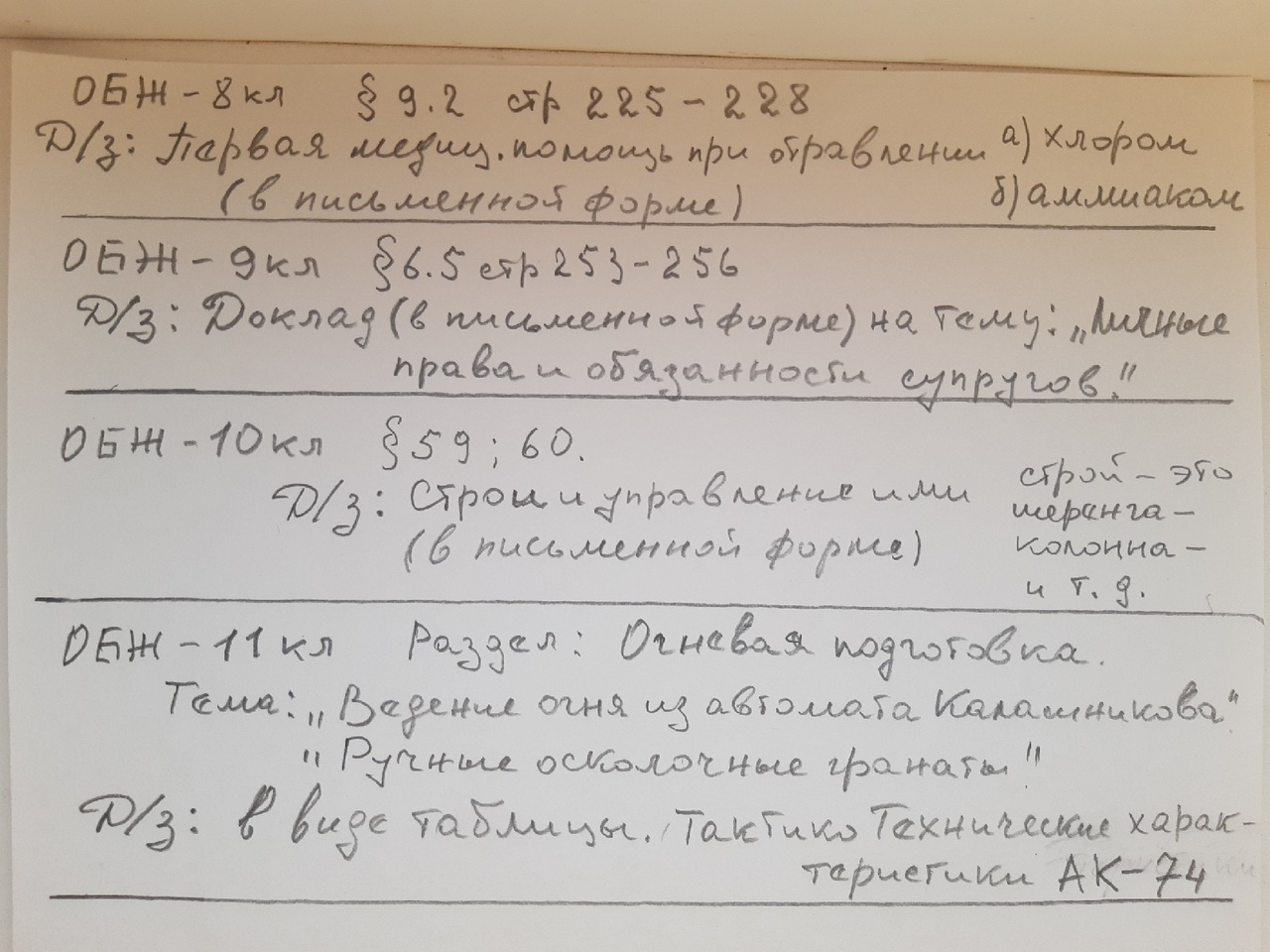 Обществознание 9 клНесмеянова Наталья ЮрьевнаТел.89610362323, (МессенджерыWhatsApp .Viber) 
е-mail: natuly.83@bk.ruhttps://vk.com/id138101185Параграф учебника 20, вопросы для самопроверки  на стр.168-169 (устно)Письменно в тетрадь : ситуация 1 и 2Изучитьhttps://www.youtube.com/watch?v=wRiqg_Uvu24Законспектируйте  в тетрадьhttp://www.consultant.ru/document/cons_doc_LAW_28399/5e37b9644c66582efdaf762a109a281bf999c28d/http://www.consultant.ru/document/cons_doc_LAW_34683/f4d797991f289f93a83ffad2a70f4b05df5bb5a4/ Заходим на сайт www.yaklass.ruВводим логин и пароль. Слева на экране у вас будет «проверочная работа» нажимаем и выполняем. В тетради выполняем задание и присылаем мне фото . Оценкой за урок будет считаться выполненное задание в тетради + проверочный тест в www.yaklass.ru. ПредметПредметПредметДомашнее  заданиеДомашнее  заданиеРусский язык Королева Л.В.Электронная почта: lyudakoroleva63@mail.ruТелефон 89601447234Русский язык Королева Л.В.Электронная почта: lyudakoroleva63@mail.ruТелефон 89601447234Русский язык Королева Л.В.Электронная почта: lyudakoroleva63@mail.ruТелефон 896014472341-й урок Упр.330. Написать сжатое изложение2-й- 3-й уроки Начинаем повторение стр.167-172. Фонетика. Графика. Орфография. Упр.335 (устно)Письменно: упр.334( фонетический разбор слов с цифрой 1), упр.336, 337-338 – вставить карандашом в учебнике, упр.343Используйте  https://resh.edu.ru/https://www.yaklass.ru/яндекс.уроки 9 классяндекс репетитор огэ 2020 русский языквыполнять ОРФО - задания1-й урок Упр.330. Написать сжатое изложение2-й- 3-й уроки Начинаем повторение стр.167-172. Фонетика. Графика. Орфография. Упр.335 (устно)Письменно: упр.334( фонетический разбор слов с цифрой 1), упр.336, 337-338 – вставить карандашом в учебнике, упр.343Используйте  https://resh.edu.ru/https://www.yaklass.ru/яндекс.уроки 9 классяндекс репетитор огэ 2020 русский языквыполнять ОРФО - заданияЛитератураКоролева Л.В.Электронная почта: lyudakoroleva63@mail.ruТелефон 89601447234 ЛитератураКоролева Л.В.Электронная почта: lyudakoroleva63@mail.ruТелефон 89601447234 ЛитератураКоролева Л.В.Электронная почта: lyudakoroleva63@mail.ruТелефон 89601447234 1-й урок  М. Шолохов  «Судьба человека».Прочитать рассказ, написать характеристику Андрея Соколова2-3 уроки А.И. Солженицын «Матренин двор»Прочитать. Образ праведницы, трагизм ее судьбы.1-й урок  М. Шолохов  «Судьба человека».Прочитать рассказ, написать характеристику Андрея Соколова2-3 уроки А.И. Солженицын «Матренин двор»Прочитать. Образ праведницы, трагизм ее судьбы.Родной русскийКоролева Л.В.Электронная почта: lyudakoroleva63@mail.ruТелефон 89601447234Родной русскийКоролева Л.В.Электронная почта: lyudakoroleva63@mail.ruТелефон 89601447234Родной русскийКоролева Л.В.Электронная почта: lyudakoroleva63@mail.ruТелефон 89601447234Решать тесты ОГЭ Решать тесты ОГЭ ФизикаБородина Н.А.Все фото домашних и конспектов присылать на:Ватсап 89005945650 ,   BK,Эл.почту madam.natali5555@mail.ruФизикаБородина Н.А.Все фото домашних и конспектов присылать на:Ватсап 89005945650 ,   BK,Эл.почту madam.natali5555@mail.ruФизикаБородина Н.А.Все фото домашних и конспектов присылать на:Ватсап 89005945650 ,   BK,Эл.почту madam.natali5555@mail.ruНа 7.04.2020       9б кл Лабораторная работа № 9 «Изучение треков заряженных частиц по готовым фотографиям» Выполнить в рабочей тетради самостоятельно.На 9.04.2020       9б кл Решение задач. Сборник задач по физике А.В. Перышкин 7-9 2013 г.  № 1846, 1852, 1853, 1858, 1859, 1860, 1861  Решения все записывать в тетрадь.На 10.04.2020       9б кл Решение задач. Сборник задач по физике А.В. Перышкин 7-9 2013 г.  № 1863, 1864, 1867, 1868, 1869,1870  Решения все записывать в тетрадь.На 7.04.2020       9б кл Лабораторная работа № 9 «Изучение треков заряженных частиц по готовым фотографиям» Выполнить в рабочей тетради самостоятельно.На 9.04.2020       9б кл Решение задач. Сборник задач по физике А.В. Перышкин 7-9 2013 г.  № 1846, 1852, 1853, 1858, 1859, 1860, 1861  Решения все записывать в тетрадь.На 10.04.2020       9б кл Решение задач. Сборник задач по физике А.В. Перышкин 7-9 2013 г.  № 1863, 1864, 1867, 1868, 1869,1870  Решения все записывать в тетрадь.ХимияГурова О.В. Работы принимаю:По эл. Почте: gurova.olga2017@yandex.ruПо WhatsApp,  VKХимияГурова О.В. Работы принимаю:По эл. Почте: gurova.olga2017@yandex.ruПо WhatsApp,  VKМеталлы в природе.Пар 36. с.183-184Пар 36. с.183-184https://resh.edu.ru/subject/lesson/3493/start/ХимияГурова О.В. Работы принимаю:По эл. Почте: gurova.olga2017@yandex.ruПо WhatsApp,  VKХимияГурова О.В. Работы принимаю:По эл. Почте: gurova.olga2017@yandex.ruПо WhatsApp,  VKПонятие о металлургии.Пар. 36. с. 184-188,№ 3, 4.       Пар. 36. с. 184-188,№ 3, 4.       https://resh.edu.ru/subject/lesson/3493/start/https://resh.edu.ru/subject/lesson/3514/start/Решать ОГЭ онлайн. (тем, кто сдает)БиологияГурова О.В. Работы принимаю:По эл. Почте: gurova.olga2017@yandex.ruПо WhatsApp,  VKИстория формирования природных сообществ живых организмов. Пар. 48 Конспект-ответ на вопросы 1, 3. Решать ОГЭ онлайн.https://resh.edu.ru/subject/lesson/2475/start/Работы принимаю:По эл. Почте: gurova.olga2017@yandex.ruПо WhatsApp,  VKБиологияГурова О.В. Работы принимаю:По эл. Почте: gurova.olga2017@yandex.ruПо WhatsApp,  VKБиогеоценоз и биоценоз.Пар 49 Письменно ответить на вопросы № 1-4. Решать ОГЭ онлайн.(тем, кто сдает)https://resh.edu.ru/subject/lesson/2475/start/ИсторияКозлова Л.С 89205101535lara-kozlova@bk.ruодноклассники8.04.20г. Повторить п.35-37https://yandex.ru/video/preview/?filmId=13225373725283796511&text=%D0%B2%D1%82%D0%BE%D1%80%D0%B0%D1%8F+%D1%87%D0%B0%D1%81%D1%82%D1%8C+%D0%B8%D1%81%D1%82%D0%BE%D1%80%D0%B8%D0%B8+%D1%80%D0%BE%D1%81%D1%81%D0%B8%D0%B8+9+%D0%BA%D0%BB%D0%B0%D1%81%D1%81+%D0%BF%D0%BE%D0%B4+%D1%80%D0%B5%D0%B4%D0%B0%D0%BA%D1%86%D0%B8%D0%B5%D0%B9+%D1%82%D0%BE%D1%80%D0%BA%D1%83%D0%BD%D0%BE%D0%B2%D0%B0+%D0%BF%D0%B0%D1%80%D0%B0%D0%B3%D1%80%D0%B0%D1%84+38ИсторияКозлова Л.С 89205101535lara-kozlova@bk.ruодноклассники09.04.20г .П.38https://yandex.ru/video/preview/?filmId=13225373725283796511&text=%D0%B2%D1%82%D0%BE%D1%80%D0%B0%D1%8F+%D1%87%D0%B0%D1%81%D1%82%D1%8C+%D0%B8%D1%81%D1%82%D0%BE%D1%80%D0%B8%D0%B8+%D1%80%D0%BE%D1%81%D1%81%D0%B8%D0%B8+9+%D0%BA%D0%BB%D0%B0%D1%81%D1%81+%D0%BF%D0%BE%D0%B4+%D1%80%D0%B5%D0%B4%D0%B0%D0%BA%D1%86%D0%B8%D0%B5%D0%B9+%D1%82%D0%BE%D1%80%D0%BA%D1%83%D0%BD%D0%BE%D0%B2%D0%B0+%D0%BF%D0%B0%D1%80%D0%B0%D0%B3%D1%80%D0%B0%D1%84+38ГеографияКозлова Л.С 89205101535lara-kozlova@bk.ruодноклассники7.04.20г  .П.50, стр.267-268 работа с атласомhttps://yandex.ru/video/search?text=%D0%B2%D0%B8%D0%B4%D0%B5%D0%BE%D1%83%D1%80%D0%BE%D0%BA%20%D0%BF%D0%BE%20%D0%B3%D0%B5%D0%BE%D0%B3%D1%80%D0%B0%D1%84%D0%B8%D0%B8%20%D0%BD%D0%B0%20%D1%82%D0%B5%D0%BC%D1%83%20%D0%B7%D0%B0%D0%BF%D0%B0%D0%B4%D0%BD%D0%B0%D1%8F%20%D1%81%D0%B8%D0%B1%D0%B8%D1%80%D1%8C%209%20%D0%BA%D0%BB%D0%B0%D1%81%D1%81ГеографияКозлова Л.С 89205101535lara-kozlova@bk.ruодноклассники10.04.20г .П.50. стр.269-270 работа с атласомhttps://yandex.ru/video/search?text=%D0%B2%D0%B8%D0%B4%D0%B5%D0%BE%D1%83%D1%80%D0%BE%D0%BA%20%D0%BF%D0%BE%20%D0%B3%D0%B5%D0%BE%D0%B3%D1%80%D0%B0%D1%84%D0%B8%D0%B8%20%D0%BD%D0%B0%20%D1%82%D0%B5%D0%BC%D1%83%20%D0%B7%D0%B0%D0%BF%D0%B0%D0%B4%D0%BD%D0%B0%D1%8F%20%D1%81%D0%B8%D0%B1%D0%B8%D1%80%D1%8C%209%20%D0%BA%D0%BB%D0%B0%D1%81%D1%81ИнформатикаХавлина Е.М. тел.: 89205026965Эл.почта: xavlinae@mail.ruП.21 https://resh.edu.ru/subject/lesson/3047/  https://school.yandex.ru/lessonsПредмет  заданиеАлгебраП.21 №694, №695.П.22-выучить определения и формулы, решить  №715,№ 717,№719, №722, №724 (а,б), №727,№729, №737-по желанию. На повторение-№757, №760.П.23-выучить формулы решить № №763. №765, №769, №771, №774. Сборник ОГЭ №12 (только пока с арифметической прогрессией).Использовать  учебные платформы:Яндекс. Уроки для5-11 класса -(видео-уроки по всем предметам)).Яндекс. Репетитор. (видео-уроки по подготовке к ОГЭ). РЭШ- российская электронная школа.Присылать решение на эл. почту: yelena.andreykina@inbox.ruРешать задания ОГЭ в сборнике, на сайте РЕШУ ОГЭ (подробное решение и ответы есть), а так же решать задания 20-21 , начиная с первого варианта. Что непонятно - пишите).ГеометрияПовторять п.109-116.Решать в сборнике ОГЭ №16-20.